Hedgehog Class Weekly Update                          	            Week Beg: 17th April                                                      Language and LiteracyWe began with talking about then writing recounts of our own Holiday News events.  Reception wrote simple sentences – they have all shown how well they use sounds to spell words now, with their letter formation also improving.  Year 1 independently wrote sequences of sentences describing what they did, where they went, who with and how they felt.  Their spelling and punctuation shows increased accuracy each half-term when we do this.  We have also begun a short unit on the traditional tale of Jack and the Beanstalk.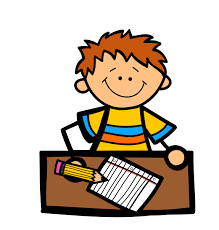 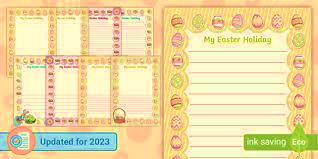                                                                              Maths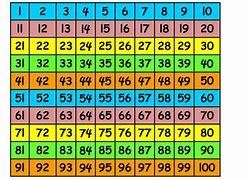 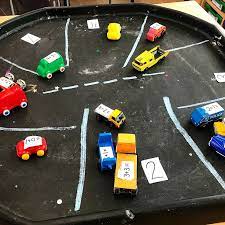 Year 1 have been using 2 digit numbers on a hundred square.  They found the number that is 10 more or less, then counted on in multiples of 10.  Reception have been finding the number that is 1 less than another using numbers to 10 or 20 using objects such as cookies on a plate and cars in a car park.  Everyone is working hard at ordering and writing numbers accurately – Reception with numbers to 20 and Year 1 in sequences of 10s numbers. 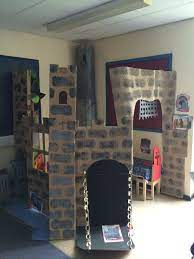                                              Art & DesignWe illustrated our Easter Writing with careful drawings.  We then returned to our Once Upon a Time theme by continuing to build and furnish our role play castle area in the classroom.  We will continue adding to this as the Kings coronation celebrations approaches.                                                 Science   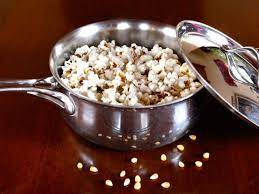 Forest School gave children the opportunity to predict what would happen when popcorn kernels were heated.  It was quite a surprise to see them change in colour, shape and size (and yummy to eat too!).   Some of the bulbs and seeds planted last term have begun to show shoots – have any of the Mothers Day bulbs started to grow yet?Next Week Literacy/Language    based on Jack & the Beanstalk including retelling and character descriptionsPhonics                          Year 1: Phase 5 split digraphs      a_e  /  o_e   /  i_e   /  e_e  /  u_e                                                                                           Reception: Phase 3 consonant diagraphs  ai  /  ee   /   oa   /   igh                                          Maths                             Year 1: Count in 10s on 100 square, adding on in 10s                                           Reception:  Revise numbers to 20, Practical subtraction activitiesArt / Design                 Creating beanstalks and Making objects for castle lifeScience		 Learning about what plants need to grow and predictions for growthREMusic & DanceWe thought about what we are grateful for, thinking about what Gods blessings are to us.We had times of quiet reflection and some children chose to say their own prayers aloud.We have begun learning traditional folk dances to perform at the May Fair.  Working with partners and remembering different movement sequences is great for physical and brain development! 